C R de la sortie à Roanne, spectacle « Les Bodin S » le 17 Mars 2019Cette journée du 17 Mars 2019 aurait pu du matin être sous un beau soleil et bien Non à 13h30 nous avons fait les voitures pour les 35 partants sous une bonne averse.Le voyage pour Roanne c’est bien passé, tout le monde était présent et de bonne humeur, comme d’habitude. Un spectacle de 15h00 à 18h15 d’une franche rigolade, on se prend vite au jeu avec des acteurs de grande qualité. Une vrai entreprise car plus de 100 personnes avec une dizaine de camions œuvrent pour faire tourner ce spectacle. Des répliques en finesse qui bousculent nos politiques et qui nous ont bien fait rire.Nous avons reprit la route pour St Just d’Avray après une longue attente pour sortir du parking et nous sommes arrivé vers 20h00 au Ranch des Doucet ou nous avons fait un petit casse croûte où nous étions 32 convives. Bonne soirée en toute convivialité et retour à la maison pour tout le monde.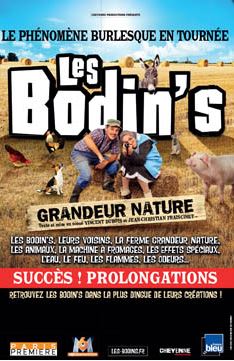 